المقرر الذي اعتمده مؤتمر الأطراف في اتفاقية ميناماتا بشأن الزئبق في اجتماعه الأولالمقرر ا م-1/16: توجيهات فيما يتعلق بانبعاثات الزئبقإن مؤتمر الأطراف،إذ يسلم بأهمية التحكم في انبعاثات الزئبق من أجل تحقيق هدف اتفاقية ميناماتا بشأن الزئبق،يقرر اعتماد التوجيهات فيما يتعلق بالمادة ٨، ولا سيما ما يتصل منها بالفقرتين 9 (أ) و(ب)، بشأن التوجيهات المتعلقة بالمعايير التي قد تضعها الأطراف عملاً بالفقرة 2 (ب)، وبشأن المنهجية المستخدمة لإعداد قوائم جرد الانبعاثات، بصيغتها التي قدمتها لجنة التفاوض الحكومية الدولية في دورتها السابعة(12).MCالأمم المتحدةالأمم المتحدةUNEP/MC/COP.1/Dec.16Distr.: General22 November 2017ArabicOriginal: Englishبرنامج الأمم المتحدة للبيئة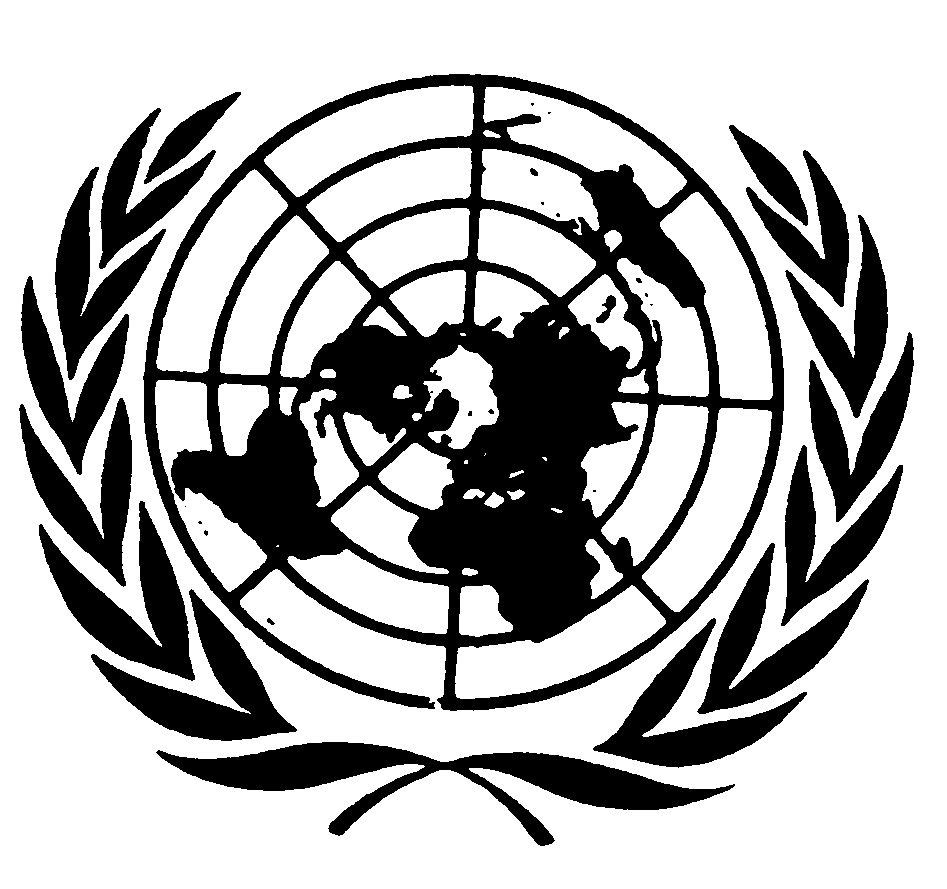 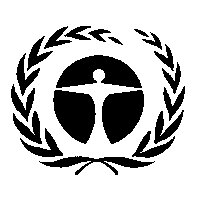 مؤتمر الأطراف في اتفاقية ميناماتابشأن الزئبقالاجتماع الأولجنيف، 24-29 أيلول/سبتمبر 2017